 Quali prove posso inserire nel mio portfolio per dimostrare di avere raggiunto i miei obiettivi?Fai una valutazione delle tue capacità e possibilità, scegli degli obiettivi, prenditi un impegno e cerca di portarlo a termine. Esprimi eventuali dubbi o stati d’animo nei commenti (Penso di farcela? Sarà facile-difficile? Perché? …)A cura di __________________Classe _____Data_____________[S2] Piano di Miglioramento: In cosa vorrei migliorare?Alla luce delle tue riflessioni nel questionario S1 scegli due attività, una scolastica (sono in grado di) e una extra-scolastica (sono interessato a/mi piace) in cui vorresti migliorare ponendoti un obiettivo concreto e realizzabile per ciascuna di esse.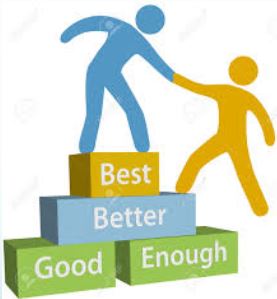 Vorrei migliorare in …Vorrei migliorare in …Attività 1Attività 2ObiettiviObiettiviProveProveCommentiCommenti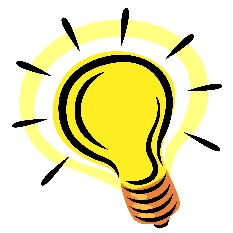 Esempio: (attività) organizzare il lavoro a casa / (obiettivi) gestire compiti e studio e attività extrascolastiche / (prove) scrivo come sono riuscito a gestire il pomeriggio / (commenti) spesso sono costretto a non fare sport perché non mi organizzo bene